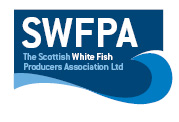 Creel PositionsCreel Position InfoBox 1N57°41.147W1°31.825N57°41.401W1°28.417N57°37.558W1°31.034N57°37.914W1°26.700Box 2N57°47.060W1°37.646N57°47.240W1°36.495N57°43.707W1°37.436N57°44.365W1°32.803Date12th of November 2019Vessel Name & Reg NoGolden Dawn, FR 8Skipper NameJamie MeadowsSkipper Email Addressj-meadows53@hotmail.co.ukSkipper Mobile No07548902157